臺北市立美術館新聞稿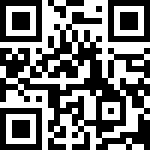 塩田千春：顫動的靈魂展期：2021.05.01-2021.08.29地點：臺北市立美術館1A、1B展覽室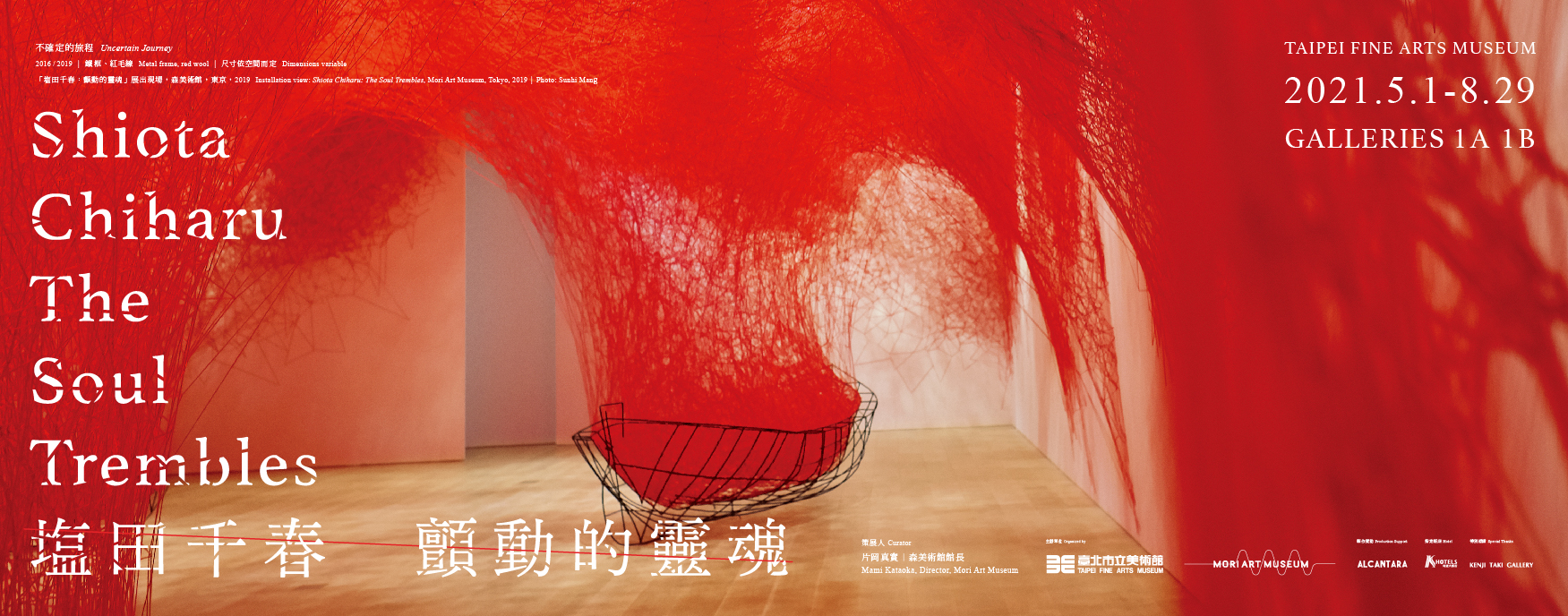 媒體資料雲端連結國際藝壇之星塩田千春創作生涯最大展出北美館震撼登場「塩田千春：顫動的靈魂」自5月1日至8月29日於臺北市立美術館展出，本展由日本東京森美術館（Mori Art Museum）館長片岡真實（Mami Kataoka）策劃，為國際知名藝術家塩田千春（Shiota Chiharu）創作生涯至今最大型且全面性的展覽，包含數件大型裝置，另有雕塑、行為藝術錄像、攝影、素描以及舞台設計及其相關圖稿等，邀請觀眾細細體驗藝術家25年來超過100件觸動人心的創作。今日（4月30日）舉行記者會，臺北市政府柯文哲市長、蔡炳坤副市長，以及文化局蔡宗雄局長、日本台灣交流協會廣報文化部長村鳩郁代均到場祝賀。臺北市市長柯文哲表示：「臺灣防疫工作有成，在許多人的努力之下本展覽順利如期舉行，讓大家不用飛到日本，就能在臺北看到2019年日本最受歡迎的展覽。藝術家的作品使世界各地的人們深感共鳴，相信每一位觀賞的民眾，都會有各自受到觸動的理由，推薦大家都要來北美館看塩田千春的展覽。」塩田成長於大阪府岸和田市（Kishiwada），現居柏林。於京都精華大學（Kyoto Seika University）美術學院就學期間主修油畫，並於雕塑系擔任村岡三郎（Muraoka Saburo，1928-2013）的助手，期間以交換學生身分前往澳洲國立大學藝術學院（Australian National University School of Art）就讀時，開始創作裝置與行為藝術。受到波蘭纖維藝術家瑪格達蓮娜．阿巴卡諾維奇（Magdalena Abakanowicz，1930-2017）啟發，塩田在1996前往歐洲發展，並先後師從行為藝術先驅瑪莉娜．阿布拉莫維奇（Marina Abramovic，1946-），以及德國藝術家瑞貝卡．霍恩（Rebecca Horn，1944-）。此後，塩田活躍於各大美術館及畫廊，也參與許多國際展覽如雪梨雙年展（2016）、基輔雙年展（2012）和橫濱三年展（2001）等，更是2015年第56屆威尼斯雙年展日本館的代表藝術家，至今總共參與了三百場以上的展演活動。 塩田的作品以具現無形的回憶、焦慮、幻夢、寂靜而著稱，她探詢普世問題如身分認同、界線、與存在等，觸動觀者深層的情感，使來自世界各地的人皆為之著迷。本次展覽以她最為人所知，無數細線纏繞空間或物件的大型裝置為節點，企圖牽引觀者穿越無以名狀的雜緒念想，在她織羅出的維度中展開身心靈的旅程。展覽由一艘艘懸吊半空中、以白線細密纏繞的船列所組成的《去向何方？》（Where are we going?, 2017/2021）揭開序幕，導引觀者踏上探索的路途；《不確定的旅程》（Uncertain Journey, 2016/2021）則以滿佈300平方公尺空間、糾纏交織的紅線表現人與人之間錯綜複雜的關係狀態，映照出藝術家內心世界；《靜默中》（In Silence, 2002/2021）來自於藝術家童年記憶中一場大火後棄置現場的焦黑鋼琴，千絲萬縷的黑線串起寂靜卻清晰的記憶與感受；《集聚──找尋目的地》（Accumulation—Searching for the Destination, 2014/2021），以紅線懸置空中、層疊遞進的大量行李箱，遙想人們懷抱著什麼生活想望而遠走他方？ 展覽伊始呈現塩田一路走來的創作生涯，透過紀錄照片及影片，追溯她如何橫跨繪畫、行為與裝置藝術，進而發展成多方位的創作者。在澳洲大學作交換學生期間，她首次用身體投入行為表演創作《成為畫》（Becoming Painting, 1994），用畫布裹住身體並淋上紅色的瓷漆，自講究技巧的窠臼中獲得解放。行為藝術/裝置作品《從DNA到DNA》（From DNA to DNA, 1994）是她首度用線嘗試跳脫二維空間的創作，則為使她感到蛻變重生的轉捩點。塩田前往德國學習後，進一步嘗試身體表演的多種表現形式，行為藝術表演《嘗試．回家》（Try and Go Home, 1997）中，她赤身爬上斜坡面掘出的洞穴，滾落再爬上去，同時懷想遠方的故鄉，將無法回家的困境與自身不確定的存在，投射到作品中；《浴室》（Bathroom, 1999）是她第一件採用錄像呈現的行為藝術作品，藉由浴缸中滿是污泥的身體，表達「即便清洗也無法抹去的皮膚記憶」。塩田的藝術實踐始終與其自身生命經驗緊密扣合，捕捉身體感知與心理狀態的隱微牽動，以其細膩感性的體察遊走於創作媒材的邊界。移居德國第三年，她以「皮膚」作為自我身分認同的象徵，而後在部分作品中她將衣物比擬為第二層皮膚，如本次展出的《時空的反射》（Reflection of Space and Time, 2018），以密密麻麻的黑線將白色洋裝與其鏡中的反射重重包覆；《內與外》（Inside Outside, 2008/2021）則以建築工地拾得的廢棄窗戶堆疊出一道牆，反思柏林圍牆倒塌後城市中人事物的轉變，同時呼應她將牆、門窗視為第三層皮膚的隱喻。當塩田在2017年著手準備本展首站時得知癌症復發，此期間更加關注靈魂與身體、生與死的命題。《外在化的身體》（Out of My Body, 2019/2021）以紅色網狀牛皮連結攤放的手腳青銅鑄模，藉此與身體對話，表達身心碎裂的束縛感。錄像作品《關於靈魂》（About the Soul, 2019）中，藝術家詢問一群德國學童：「靈魂是什麼？靈魂在哪裡？是什麼顏色？動物是否有靈魂？人死後靈魂是否會消逝？」等問題，召喚我們思索存在的奧義。 除了視覺藝術創作，塩田亦跨界表演藝術，陸續為九部歌劇和戲劇表演擔任舞台設計，展覽中分別以紀錄片、模型和手稿呈現其空間藝術與舞台設計間的關聯。對她來說，舞台空間與展示作品的美術館是截然不同的語境框架，她特別重視表演者與舞台上裝置彼此的積極關係，例如，2011年在布魯塞爾皇家鑄幣局劇院推出歌劇《松風》首演，她用黑網在舞台上築起一件跨距達14米，高度10米的巨型裝置，舞者們在網上或橫或縱地交錯攀爬。這類舞台設計作品匯聚了導演、表演者、編舞家的多重觀點，為其創作注入更多可能性。此展覽可說是塩田長期藝術生涯所探索命題「不在中的存在」（presence in absence）之縮影，她不斷使那些不具物理存在，卻在在引動生命的事物和能量無所遁形，展覽副標「顫動的靈魂」即直指藝術家所希冀傳達，這份難以言喻卻洶湧的感受。塩田的作品與本質、普世概念的深刻連結，及其引發共鳴的特性，提供一股探問這個世界的重要力量，伴隨我們在生命旅程中找到自己的解答。北美館特別為本展規劃數場為不同年齡層設計的創作工作坊，活動詳情及報名資訊敬請鎖定北美館官網。欲知展覽相關訊息及參觀須知，歡迎至展覽專屬網頁查詢：https://reurl.cc/dVb13V。策展人：片岡真實（Mami Kataoka） 目前擔任東京森美術館館長。2003至2020年擔任首席策展人期間，為森美術館策劃了多檔展覽，包括數名亞洲藝術家職涯中期回顧展，例如《艾未未：根據什麼？》（2009/美國巡迴展2012-13）、《李昢：我只屬於你的地方》（2012）、《会田誠：無事紀念碑》（2012）與《李明維與他的關係》（2014-15）。她曾擔綱倫敦海沃德畫廊國際策展人（2007-2009）、第九屆韓國光州雙年展共同策展人（2012年）、第21屆雪梨雙年展（2018）藝術總監，目前亦擔任愛知三年展（2022）藝術總監。2014年起為國際現當代美術館專業委員會 （CIMAM）成員，自2020年以來則擔任其主席。片岡真實亦曾任職京都藝術大學研究所兼任教授、東京藝術大學美術研究所副教授，並經常參與當代藝術相關的著述與演講，以及受邀於日本、亞洲及其他地區擔任評審。發稿單位：行銷推廣組官方網頁：http://www.tfam.museum/發稿日期：2021.04.30FB粉絲專頁：臺北市立美術館Taipei Fine Arts Museum新聞聯絡人：宋郁玫02-2595-7656分機107，yumei@tfam.gov.tw            高子衿 02-2595-7656分機110，tckao@tfam.gov.tw新聞聯絡人：宋郁玫02-2595-7656分機107，yumei@tfam.gov.tw            高子衿 02-2595-7656分機110，tckao@tfam.gov.tw